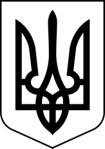                                                  УКРАЇНАСТОРОЖИНЕЦЬКА  МІСЬКА РАДАСТОРОЖИНЕЦЬКИЙ РАЙОН                                       ЧЕРНІВЕЦЬКОЇ ОБЛАСТІ                                       ХХІ сесія  VII скликанняРІШЕННЯ № 197- 21/201816 серпня 2018 року                                                                       м. СторожинецьПро внесення змін до штатних розписівзакладів освіти Сторожинецької міської радиРозглянувши інформацію начальника відділу освіти, молоді та спорту Сторожинецької міської ради Гакмана А.І. «Про внесення змін до штатних розписів закладів освіти Сторожинецької міської ради»,міська рада вирішила:Ввести 1,5 ставки асистента вчителя з інклюзивного навчання в Давидівську ЗОШ І-ІІІ ст. в межах загальної чисельності працівників.2.        Ввести 0,5 ставки асистента вихователя з інклюзивного навчання в Сторожинецькому ДНЗ «Чебурашка» в межах загальної чисельності працівників. Ввести 1 ставку водія шкільного автобуса Панківського НВК в межах загальної чисельності працівників.     Контроль за виконанням рішення покласти на першого заступника міського голови Брижака П.М. та постійну комісію з питань освіти, фізичного виховання та культури (Т. Чернявська).Сторожинецький міський голова                                    М. М. Карлійчук